ISTITUTO COMPRENSIVO SAN GIORGIO DI PIANO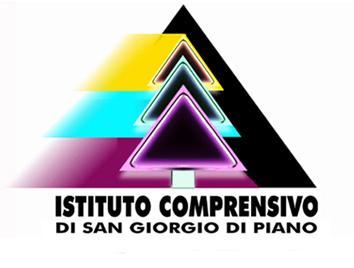 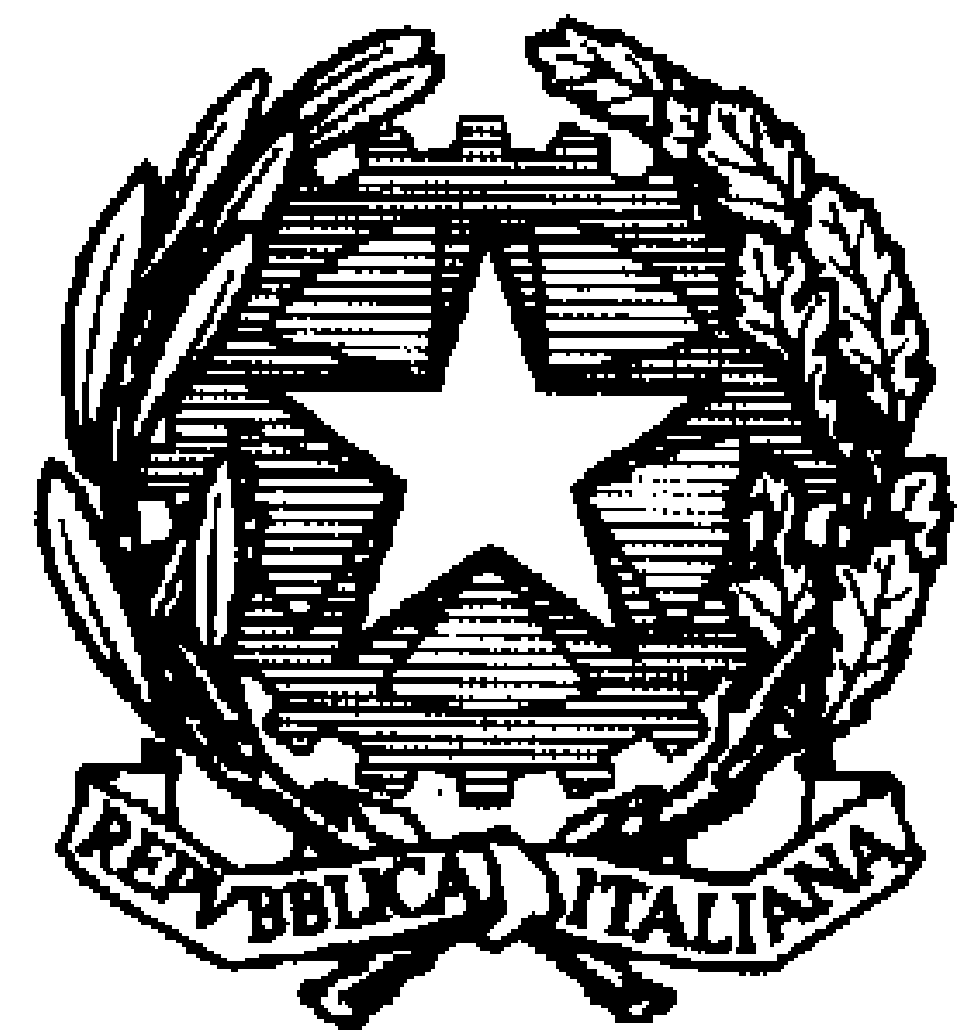 Via Gramsci,15 40016 - SAN GIORGIO DI PIANO (Bo) Tel. 051/897146 – fax 051/897542           C. F. 80074550379 -  boic83400t@istruzione.it – boic83400t@pec.istruzione.it	Prot. n. _______________					San Giorgio di Piano, _______________	Nome infortunato ________________________________________	Nato a __________________  il ________________________	Classe _____________  Plesso _________________________________________	data infortunio _____________  ore ______________ luogo _________________________	descrizione dell’infortunio:	_________________________________________________________________________________	_________________________________________________________________________________	_________________________________________________________________________________	_________________________________________________________________________________	_________________________________________________________________________________	Conseguenza dell’infortunio:	_________________________________________________________________________________	_________________________________________________________________________________	Cure prestate: _____________________________________________________________________	Docente/i presente/i al momento dell’infortunio:	_________________________________	_________________________________	Data ____________________________		firma del docente _______________________